Year 5 Writing 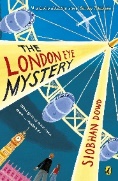 Lesson 4LO: To use the text to create a dialogue exchange between characters Success Criteria:Kat 			TedKat Write an dialogue exchange between both characters Include a range of sentences – questions, statements, commands, explanation Move the dialogue on with the events that occur